Тема: «Разноцветные мотыльки»Цель: Создание условий для формирования расширенного  представления  о бабочках  через пробуждение познавательного интереса к бисероплетению.Задачи:расширить кругозор (информация о бабочках);изучить схемы  выполнения изделия «бабочка»;способствовать развитию  навыков практической деятельности при работе с бисером;способствовать формированию  основных компетентностей (коммуникативной,  оценочной).Методы: частично-поисковый  с  объяснительно-побуждающим  методом обучения.Формы организации познавательной деятельности: фронтальная, индивидуальная.Самостоятельная деятельность учеников: репродуктивного, конструктивного и творческого уровня.Оборудование:мультимедийная презентация; наглядно – иллюстрированный материал;образцы изделий из бисера;технологические карты по изготовлению «бабочек».Инструменты и материалы:бисер № 11 разных цветов, проволока.	                                              «Одним воздушным очертаньем
                                                                                Я так мила!»Ход занятия1.Организационный момент. Взаимное приветствие, создание доброжелательной рабочей атмосферы (презентация сл.1).  2.Основная часть. Рассказ с использованием  мультимедийной  презентации.-Согласно древней легенде к первому человеку на Земле приходили разные животные, и он давал им названия. Он не полностью справился с этой задачей. До наших дней существует множество ещё не названных живых существ. И вообще это сказка. На Земле живут миллионы разных зверей, птиц, рыб, насекомых, пауков и других животных. И среди них сто сорок тысяч видов бабочек (презентация сл.2).  На поляне у реки жили-были мотыльки. 
Братья разноцветные, как фантики конфетные!
А второй - небесно-синий в белых брызгах, будто иней.
Первый - красный, как рябина, словно капелька рубина.
Третий - жёлтый, как лимон, светом солнца окрылён.
А четвёртый - белоснежный, лепесток ромашки нежный.
В синих точках брат шестой, Бело-красно-золотой.
А седьмой - совсем лиловый, лишь с полоской бирюзовой.
Брат восьмой - чуть-чуть зелёный, словно океан солёный.
А девятый - в белых точках, красных ромбах и кружочках.
Пёстрый весь, как конфетти брат десятый, к нам лети!-Ребята, вы уже догадались, о чем сейчас мы с вами  будем говорить? -Что же это за мотыльки?- А что вы знаете о бабочках? (ответы детей). Да, они очень милые, нежные, красивые, порхают от цветка к цветку (презентация, сл.3).Бабочки, несомненно, самые заметные и привлекательные из многочисленных насекомых, обитающих в лесах. В ясный летний день разноцветные дневные бабочки, порхающие над цветами, — непременное украшение лесных полян. Для поддержания жизнедеятельности большинство бабочек питается нектаром. Это необходимо, ведь в полете теряется много энергии. Помимо нектара, бабочки питаются и соком перезревших плодов. Однако, для  жизнедеятельности  бабочек  необходим  не только растворенный сахар, но и вода. Многие утоляют жажду на рассвете росой, другие пьют воду на побережьях. Между растениями и бабочками существует  тесная взаимосвязь. Бабочки питаются нектаром растений. Цветы жимолости, например, устроены так, что опылять их могут  только ночные бабочки. А так же у бабочек очень необычный жизненный цикл. Они не сразу рождаются бабочками, а походят через несколько стадий, прежде чем станут красавицами бабочками. Продолжительность жизни взрослой бабочки колеблется от нескольких часов до нескольких месяцев  и в среднем составляет 2—3 недели (рассматриваем жизненный цикл бабочки по слайду 3).  -Ребята, сейчас отгадайте загадки  (презентация, сл.4):              На цветке живет,
Пьет цветочный сок.То взлетит, то крылья сложит,                             
То расправит их... Похожа
На порхающий цветок
В летний солнечный денёк.Шевелились у цветка все четыре лепестка.
Я сорвать его хотел, он вспорхнул и улетел.В ярком платье модница, погулять охотница. 
От цветка к цветку летает, утомится — отдыхает.Не птичка, а с крыльями:
Над цветами летает,
Нектар собирает.Утром ползает,
        	в полдень недвижима,
            а вечером летает.3.Практическая работа-Как вы думаете, что мы сегодня  с вами смастерим из бисера?- Правильно, бабочку и прикрепим её на цветочек, который стоит перед вами.	Эти яркие, разноцветные мотыльки, которых мы смастерим, принесут в ваш дом дыхание лета, ароматы луга… Модели маленьких бабочек очень просты в исполнении, но в то же время предоставляют широкие возможности для проявления выдумки и фантазии. Многообразие форм и расцветок таких бабочек просто неисчерпаемо!Чтобы приступить к работе, давайте познакомимся со схемами (презентация, сл.5),  (рис 1,2).- Кто помнит, как называется вид плетения каждой схемы?	(параллельное и петельное)-Прежде, чем превратится в бабочку, какие циклы происходят? Первое, что мы сделаем - куколку, а затем превратим её в красивого, нежного мотылька – бабочку, порхающую по цветкам. Приступаем к работе. (Демонстрация приемов работы, индивидуальная работа с детьми).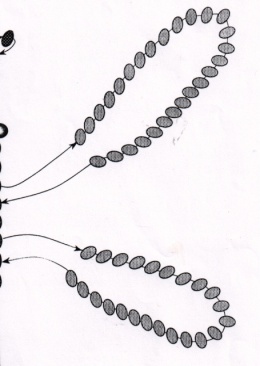 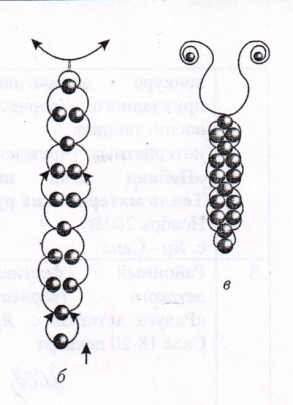 Рисунок 1 -Рассмотрите схему плетения куколки и крылышек мотылька. Начинаем плести с туловища или, как мы с вами решили, сначала сплетем куколку, которая превратится в воздушное очертание бабочки. 1. Берем отрезок проволоки длиной 15 см., складываем пополам. 2. Нанизываем 2 бусинки, прошиваем одну бусинку3. Два раза нанизываем по две бусинки, прошивая обе бусинки 4. Нанизываем одну бусинку, две, две, одну, две, одну. 5. На концы оставшейся проволоки нанизываем по одной бусинке, складываем проволоку вдвое и закручиваем до конца - у нас получились усики. Куколка готова, осталось превратить её в бабочку. Физкультурная пауза-Бабочки полетели  (большой палец отогнуть в горизонтальное положение, сверху       присоединить согнутые прямые остальные пальцы),-Крыльями махали  (махи ладонями с широко раскрытыми пальцами),-На цветочки сели  (руки  верх, все пальцы широко расставить),-Вместе отдыхали (большой палец отогнуть в горизонтальное положение, сверху присоединить сомкнутые прямые остальные пальцы).Продолжаем работу.6. Для этого, берем следующую проволоку, подеваем через одну бусинку, на хвостик набираем 27 бусинок и снова продеваем через одну бусинку куколки. 7. Плетем второе верхнее крылышко с другой стороны бусинки, через которую продета проволока, набираем на неё 27 бусинок и пропускаем конец проволоки  за бусинку, через которую продевали проволоку, слегка закручивая. Верхние крылышки готовы. 8. Берем следующую проволоку, продеваем через бусинку (пятого ряда) куколки  и нанизываем  по 23 бусинок, повторяя плетение верхних крылышек.  -И действительно, эти яркие, разноцветные бабочки, которые мы смастерили, принесли в ваш класс дыхание лета, ароматы луга…4.Подведение итогов занятия(презентация, сл. 6)   - В какое время года появляются насекомые?- Какое насекомое мы изготовили?- Из каких частей состоит бабочка?- У бабочки есть (голова, грудка, брюшко, 6 лапок, усики, два глаза, четыре  крылышка)- А как мы выплетали бабочку? По схеме: сначала тельце, затем крылья, голову, усики.Импровизированная лужайка (цветы, бабочки)Ученик:Ты прав. Одним воздушным очертаньемЯ так мила.
Весь бархат мой с его живым миганьем —
Лишь два крыла
Не спрашивай: откуда появилась?
Куда спешу?
Здесь на цветок я лёгкий опустилась
И вот — дышу.
Надолго ли, без цели, без усилья,
Дышать хочу?
Вот-вот сейчас, сверкнув, раскину крылья
И улечу.Афанасий ФетУчитель:-И, кажется, что наши  бабочки уже раскинули свои крылья и вот-вот улетят…(презентация, сл. 7)   -Всем спасибо за творческую работу. Сегодня все вы унесете с собой частичку дыхания лета – свою бабочку.  